NUMBERS ACTIVITY1-How many legs does the duck have ?       a)3      b)4        c)2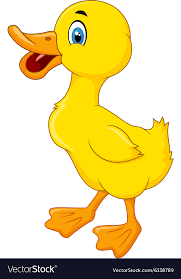 2-How many legs do ducks have ?    a)5      b)4     c)33-How many legs does the cat have ?        a)5    b)4     c)5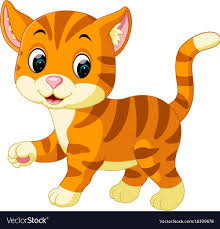 4-How many legs do the dogs have ? a)5       b)6      c)8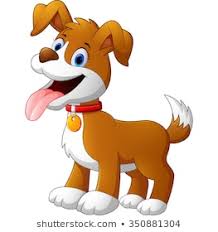 5-How many arms does the monkey have ?  a)2     b)3     c)4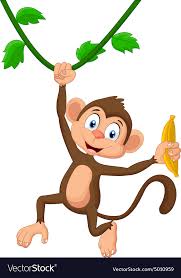 6-How many legs does the bird have ?  a)2    b)3     c)4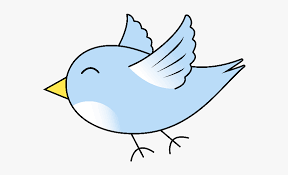 